InstructionsIdentify potential Implementation Team members based on the functions and core competencies of teams.Review the one-page handout(s) for the team(s) you are considering forming. Then, think about your current staff and how their functions and core competencies align with those of the type of Implementation Team you are considering.Using the grid below, identify potential team members, their current expertise, and a rationale for why they would be an ideal Implementation Team Member.Table 1. Potential Implementation Team MembersIdentify Competency GapsWhat core competencies or functions are still needed on the Implementation Team based on your potential list? For more information, see the associated one-page team handout(s).What existing resources/strengths/assets are available to fill these gaps? What barriers are present? What are the next best steps to address these gaps?Identify Team Support StrategiesWhat organizational strategies could support these members in their roles on the Implementation Team (e.g., how could time be allocated for implementation responsibilities)?Activity: Implementation TeamsCreating an Implementation Team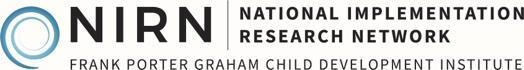 This activity encourages you to identify potential Implementation Team members and responsibilities of team types, as well as consider team support strategies.This activity encourages you to identify potential Implementation Team members and responsibilities of team types, as well as consider team support strategies.Staff NamePositionCurrent Expertise and Rationale for Inclusion